- AUJOURD’HUI MON TERRITOIRE, UN MANDAT POUR AGIR -Soutien aux programmes locaux de mobilisation des élus d’Occitaniepour favoriser la transition écologique – Période 2023-2024APPEL A PROJETS ADEME OCCITANIE « MOBELUSACTEURS2022 »Volet Administratif de demande d’aide   Volet administratif	|	  Volet technique	|	 Volet financierLES AIDES DE L’ADEME NE CONSTITUENT PAS UN DROIT DE DELIVRANCE ET N’ONT PAS DE CARACTERE SYSTEMATIQUE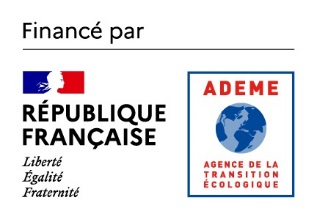 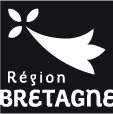 POUR BIEN RENSEIGNER LE VOLET ADMINISTRATIFJe renseigne directement le fichier, sans l’imprimer ni le scanner. La signature n’est plus obligatoire.Je vérifie que tous les champs sont bien renseignés (montant de l’aide sollicitée, taille de la structure, adresse complète …).Je n’oublie pas de cocher mon consentement à l’utilisation des données personnelles, c’est obligatoire.Courrier d’engagement  Je m’engage en cochant la case ci-jointe, je soussigné(e) Toute fausse déclaration est passible de peines d’emprisonnement et d’amendes prévues par les articles 441-6 et 441-7 du code pénal. Identification du demandeurTaille de la structure :Pour les collectivités : cocher en fonction de l’effectif du/des service(s) concerné(s) par le projet et du budget affectés à l’opération. Petite   	< 50 salariés et (C.A annuel ou total du bilan annuel  ≤ 10 M€)	 Moyenne 	< 250 salariés et (C.A annuel ≤ 50 M€ ou total du bilan annuel ≤ 43 M€)	 GrandeAu sens de la réglementation communautaire, vous êtes une :  Structure liée  Structure partenaire  Structure autonomeSi concerné : Coordonnées du demandeurReprésentant légalPersonne chargée du : suivi technique de l’opération, si celle-ci diffère du représentant légalPersonne chargée du suivi administratif et financier, si celle-ci diffère des précédentes Consentement à l’utilisation des données personnellesMerci de compléter l’Annexe 2 pour l’ADEMEInformations concernant l’opération4.1. Objet et phasage envisagé de l’opération 
(communication, animations, formations, autres …). Description succincte (max. 1 300 caractères) à partir de la présentation détaillée faite par ailleursLocalisation de l’opération 4.2 ConfidentialitéIdentifiez-vous des risques d’atteintes en matière de secret des affaires ?  	 Oui      NonEn cas de réponse positive et sous réserve de l’octroi d’une aide financière, vous devrez adresser une demande écrite à l’ADEME justifiant la confidentialité demandée conformément à l’article 3-1 des règles générales des aides de l’ADEME.4.3. Dépenses prévisionnelles totales liées à l’opération et financementSi le volet financier est complété, merci de vérifier la cohérence des coûts avec ce document.Votre projet est-il susceptible de recevoir d’autres financements publics ?  	 Oui      Non
En cas de réponse positive vous vous engagez à communiquer à l’ADEME sans délai toute aide publique que vous auriez sollicitée ou reçue, solliciteriez ou recevriez pour la réalisation de l’opération concernée par l’envoi du plan de financement de l’opération actualisé.Annexe Consentement à l’utilisation des Données personnelles par l’ADEME L’ADEME peut recueillir des données personnelles vous concernant afin d’assurer le traitement de ses demandes de subventions. L’ensemble des traitements de données personnelles mis en œuvre dans le cadre de cette mission respecte la réglementation applicable en matière de protection des données personnelles et notamment les dispositions de la loi « Informatique et libertés » du 6 janvier 1978 modifiée et le Règlement général sur la Protection des données (Règlement UE 2016/679) désigné par « RGPD ». Les données individuelles concernant les nom, prénom, téléphone et adresse électronique des membres de votre personnel (les nom, prénom, téléphone et adresse électronique) peuvent être consultées par les personnels de l’ADEME habilités à y accéder dans le cadre de ce dispositif et ne seront pas utilisées à des fins commerciales.Les données sont conservées 24 mois après le dernier échange entre l’ADEME et votre structure.La base légale du traitement est celle du consentement conformément à l’article 6 du Règlement européen sur la protection des données.Consentement à l’utilisation des données personnelles J’accepte en cochant la case ci-contre,que les données personnelles des membres de ma structure soient traitées par l’ADEME conformément aux présentes informations portées à ma connaissance.Je m’engage à informer et à recueillir auprès de chaque membre de mon personnel concerné son consentement.Pour en savoir plus sur la gestion de vos données personnelles et vos droits par l’ADEME, rendez-vous sur :https://www.ademe.fr/donnees-personnelles/ NomNomPrénomPrénomFonction Fonction agissant en qualité de agissant en qualité de agissant en qualité de agissant en qualité de   représentant légal   ou  représentant légal   ou  représentant légal   ou  représentant dûment mandaté  représentant dûment mandaté  représentant dûment mandaté  représentant dûment mandatéde (nom, raison sociale et sigle) : de (nom, raison sociale et sigle) : de (nom, raison sociale et sigle) : de (nom, raison sociale et sigle) : de (nom, raison sociale et sigle) : de (nom, raison sociale et sigle) : sollicite par la présente demande une aide financière d’un montant de : sollicite par la présente demande une aide financière d’un montant de : sollicite par la présente demande une aide financière d’un montant de : sollicite par la présente demande une aide financière d’un montant de : sollicite par la présente demande une aide financière d’un montant de : sollicite par la présente demande une aide financière d’un montant de : sollicite par la présente demande une aide financière d’un montant de : sollicite par la présente demande une aide financière d’un montant de : sous forme de sous forme de sous forme de   subvention  subvention  subventionet/ou	  aide remboursableet/ou	  aide remboursableet/ou	  aide remboursablepour la réalisation de l’opération décrite dans ce dossier et certifie :être régulièrement déclaré et être en règle à l’égard de la réglementation en vigueur notamment sociale et fiscale ;être en règle au regard de mes obligations environnementales notamment en termes de bilan GES, audit énergie, PCAET pour ceux qui y sont obligés et en matière de mise en place d’un plan de mobilité ; avoir mis en place et respecter dans ma structure toutes les mesures destinées à prévenir la corruption, la fraude, les pratiques anticoncurrentielles ainsi que les mesures de lutte contre le blanchiment et le financement du terrorisme le cas échéant ;ne pas encourir de procédure collective (de sauvegarde, de redressement ou de liquidation judiciaires) ;avoir pris connaissance des « règles générales d’attribution des aides de l’ADEME »  et les accepter ;que l’opération pour laquelle je sollicite une aide financière n’a pas commencé ou qu’elle n’a pas donné lieu à des engagements fermes (sous quelle que forme que ce soit : marché signé, commande signée, devis accepté…) ; exactes et sincères les informations fournies dans le présent dossier.pour la réalisation de l’opération décrite dans ce dossier et certifie :être régulièrement déclaré et être en règle à l’égard de la réglementation en vigueur notamment sociale et fiscale ;être en règle au regard de mes obligations environnementales notamment en termes de bilan GES, audit énergie, PCAET pour ceux qui y sont obligés et en matière de mise en place d’un plan de mobilité ; avoir mis en place et respecter dans ma structure toutes les mesures destinées à prévenir la corruption, la fraude, les pratiques anticoncurrentielles ainsi que les mesures de lutte contre le blanchiment et le financement du terrorisme le cas échéant ;ne pas encourir de procédure collective (de sauvegarde, de redressement ou de liquidation judiciaires) ;avoir pris connaissance des « règles générales d’attribution des aides de l’ADEME »  et les accepter ;que l’opération pour laquelle je sollicite une aide financière n’a pas commencé ou qu’elle n’a pas donné lieu à des engagements fermes (sous quelle que forme que ce soit : marché signé, commande signée, devis accepté…) ; exactes et sincères les informations fournies dans le présent dossier.pour la réalisation de l’opération décrite dans ce dossier et certifie :être régulièrement déclaré et être en règle à l’égard de la réglementation en vigueur notamment sociale et fiscale ;être en règle au regard de mes obligations environnementales notamment en termes de bilan GES, audit énergie, PCAET pour ceux qui y sont obligés et en matière de mise en place d’un plan de mobilité ; avoir mis en place et respecter dans ma structure toutes les mesures destinées à prévenir la corruption, la fraude, les pratiques anticoncurrentielles ainsi que les mesures de lutte contre le blanchiment et le financement du terrorisme le cas échéant ;ne pas encourir de procédure collective (de sauvegarde, de redressement ou de liquidation judiciaires) ;avoir pris connaissance des « règles générales d’attribution des aides de l’ADEME »  et les accepter ;que l’opération pour laquelle je sollicite une aide financière n’a pas commencé ou qu’elle n’a pas donné lieu à des engagements fermes (sous quelle que forme que ce soit : marché signé, commande signée, devis accepté…) ; exactes et sincères les informations fournies dans le présent dossier.pour la réalisation de l’opération décrite dans ce dossier et certifie :être régulièrement déclaré et être en règle à l’égard de la réglementation en vigueur notamment sociale et fiscale ;être en règle au regard de mes obligations environnementales notamment en termes de bilan GES, audit énergie, PCAET pour ceux qui y sont obligés et en matière de mise en place d’un plan de mobilité ; avoir mis en place et respecter dans ma structure toutes les mesures destinées à prévenir la corruption, la fraude, les pratiques anticoncurrentielles ainsi que les mesures de lutte contre le blanchiment et le financement du terrorisme le cas échéant ;ne pas encourir de procédure collective (de sauvegarde, de redressement ou de liquidation judiciaires) ;avoir pris connaissance des « règles générales d’attribution des aides de l’ADEME »  et les accepter ;que l’opération pour laquelle je sollicite une aide financière n’a pas commencé ou qu’elle n’a pas donné lieu à des engagements fermes (sous quelle que forme que ce soit : marché signé, commande signée, devis accepté…) ; exactes et sincères les informations fournies dans le présent dossier.pour la réalisation de l’opération décrite dans ce dossier et certifie :être régulièrement déclaré et être en règle à l’égard de la réglementation en vigueur notamment sociale et fiscale ;être en règle au regard de mes obligations environnementales notamment en termes de bilan GES, audit énergie, PCAET pour ceux qui y sont obligés et en matière de mise en place d’un plan de mobilité ; avoir mis en place et respecter dans ma structure toutes les mesures destinées à prévenir la corruption, la fraude, les pratiques anticoncurrentielles ainsi que les mesures de lutte contre le blanchiment et le financement du terrorisme le cas échéant ;ne pas encourir de procédure collective (de sauvegarde, de redressement ou de liquidation judiciaires) ;avoir pris connaissance des « règles générales d’attribution des aides de l’ADEME »  et les accepter ;que l’opération pour laquelle je sollicite une aide financière n’a pas commencé ou qu’elle n’a pas donné lieu à des engagements fermes (sous quelle que forme que ce soit : marché signé, commande signée, devis accepté…) ; exactes et sincères les informations fournies dans le présent dossier.pour la réalisation de l’opération décrite dans ce dossier et certifie :être régulièrement déclaré et être en règle à l’égard de la réglementation en vigueur notamment sociale et fiscale ;être en règle au regard de mes obligations environnementales notamment en termes de bilan GES, audit énergie, PCAET pour ceux qui y sont obligés et en matière de mise en place d’un plan de mobilité ; avoir mis en place et respecter dans ma structure toutes les mesures destinées à prévenir la corruption, la fraude, les pratiques anticoncurrentielles ainsi que les mesures de lutte contre le blanchiment et le financement du terrorisme le cas échéant ;ne pas encourir de procédure collective (de sauvegarde, de redressement ou de liquidation judiciaires) ;avoir pris connaissance des « règles générales d’attribution des aides de l’ADEME »  et les accepter ;que l’opération pour laquelle je sollicite une aide financière n’a pas commencé ou qu’elle n’a pas donné lieu à des engagements fermes (sous quelle que forme que ce soit : marché signé, commande signée, devis accepté…) ; exactes et sincères les informations fournies dans le présent dossier.pour la réalisation de l’opération décrite dans ce dossier et certifie :être régulièrement déclaré et être en règle à l’égard de la réglementation en vigueur notamment sociale et fiscale ;être en règle au regard de mes obligations environnementales notamment en termes de bilan GES, audit énergie, PCAET pour ceux qui y sont obligés et en matière de mise en place d’un plan de mobilité ; avoir mis en place et respecter dans ma structure toutes les mesures destinées à prévenir la corruption, la fraude, les pratiques anticoncurrentielles ainsi que les mesures de lutte contre le blanchiment et le financement du terrorisme le cas échéant ;ne pas encourir de procédure collective (de sauvegarde, de redressement ou de liquidation judiciaires) ;avoir pris connaissance des « règles générales d’attribution des aides de l’ADEME »  et les accepter ;que l’opération pour laquelle je sollicite une aide financière n’a pas commencé ou qu’elle n’a pas donné lieu à des engagements fermes (sous quelle que forme que ce soit : marché signé, commande signée, devis accepté…) ; exactes et sincères les informations fournies dans le présent dossier.pour la réalisation de l’opération décrite dans ce dossier et certifie :être régulièrement déclaré et être en règle à l’égard de la réglementation en vigueur notamment sociale et fiscale ;être en règle au regard de mes obligations environnementales notamment en termes de bilan GES, audit énergie, PCAET pour ceux qui y sont obligés et en matière de mise en place d’un plan de mobilité ; avoir mis en place et respecter dans ma structure toutes les mesures destinées à prévenir la corruption, la fraude, les pratiques anticoncurrentielles ainsi que les mesures de lutte contre le blanchiment et le financement du terrorisme le cas échéant ;ne pas encourir de procédure collective (de sauvegarde, de redressement ou de liquidation judiciaires) ;avoir pris connaissance des « règles générales d’attribution des aides de l’ADEME »  et les accepter ;que l’opération pour laquelle je sollicite une aide financière n’a pas commencé ou qu’elle n’a pas donné lieu à des engagements fermes (sous quelle que forme que ce soit : marché signé, commande signée, devis accepté…) ; exactes et sincères les informations fournies dans le présent dossier.pour la réalisation de l’opération décrite dans ce dossier et certifie :être régulièrement déclaré et être en règle à l’égard de la réglementation en vigueur notamment sociale et fiscale ;être en règle au regard de mes obligations environnementales notamment en termes de bilan GES, audit énergie, PCAET pour ceux qui y sont obligés et en matière de mise en place d’un plan de mobilité ; avoir mis en place et respecter dans ma structure toutes les mesures destinées à prévenir la corruption, la fraude, les pratiques anticoncurrentielles ainsi que les mesures de lutte contre le blanchiment et le financement du terrorisme le cas échéant ;ne pas encourir de procédure collective (de sauvegarde, de redressement ou de liquidation judiciaires) ;avoir pris connaissance des « règles générales d’attribution des aides de l’ADEME »  et les accepter ;que l’opération pour laquelle je sollicite une aide financière n’a pas commencé ou qu’elle n’a pas donné lieu à des engagements fermes (sous quelle que forme que ce soit : marché signé, commande signée, devis accepté…) ; exactes et sincères les informations fournies dans le présent dossier.pour la réalisation de l’opération décrite dans ce dossier et certifie :être régulièrement déclaré et être en règle à l’égard de la réglementation en vigueur notamment sociale et fiscale ;être en règle au regard de mes obligations environnementales notamment en termes de bilan GES, audit énergie, PCAET pour ceux qui y sont obligés et en matière de mise en place d’un plan de mobilité ; avoir mis en place et respecter dans ma structure toutes les mesures destinées à prévenir la corruption, la fraude, les pratiques anticoncurrentielles ainsi que les mesures de lutte contre le blanchiment et le financement du terrorisme le cas échéant ;ne pas encourir de procédure collective (de sauvegarde, de redressement ou de liquidation judiciaires) ;avoir pris connaissance des « règles générales d’attribution des aides de l’ADEME »  et les accepter ;que l’opération pour laquelle je sollicite une aide financière n’a pas commencé ou qu’elle n’a pas donné lieu à des engagements fermes (sous quelle que forme que ce soit : marché signé, commande signée, devis accepté…) ; exactes et sincères les informations fournies dans le présent dossier.pour la réalisation de l’opération décrite dans ce dossier et certifie :être régulièrement déclaré et être en règle à l’égard de la réglementation en vigueur notamment sociale et fiscale ;être en règle au regard de mes obligations environnementales notamment en termes de bilan GES, audit énergie, PCAET pour ceux qui y sont obligés et en matière de mise en place d’un plan de mobilité ; avoir mis en place et respecter dans ma structure toutes les mesures destinées à prévenir la corruption, la fraude, les pratiques anticoncurrentielles ainsi que les mesures de lutte contre le blanchiment et le financement du terrorisme le cas échéant ;ne pas encourir de procédure collective (de sauvegarde, de redressement ou de liquidation judiciaires) ;avoir pris connaissance des « règles générales d’attribution des aides de l’ADEME »  et les accepter ;que l’opération pour laquelle je sollicite une aide financière n’a pas commencé ou qu’elle n’a pas donné lieu à des engagements fermes (sous quelle que forme que ce soit : marché signé, commande signée, devis accepté…) ; exactes et sincères les informations fournies dans le présent dossier.J’ai bien noté que ce dossier ne sera examiné que si tous les documents et renseignements demandés sont complétés.J’ai bien noté que ce dossier ne sera examiné que si tous les documents et renseignements demandés sont complétés.J’ai bien noté que ce dossier ne sera examiné que si tous les documents et renseignements demandés sont complétés.J’ai bien noté que ce dossier ne sera examiné que si tous les documents et renseignements demandés sont complétés.J’ai bien noté que ce dossier ne sera examiné que si tous les documents et renseignements demandés sont complétés.J’ai bien noté que ce dossier ne sera examiné que si tous les documents et renseignements demandés sont complétés.J’ai bien noté que ce dossier ne sera examiné que si tous les documents et renseignements demandés sont complétés.J’ai bien noté que ce dossier ne sera examiné que si tous les documents et renseignements demandés sont complétés.J’ai bien noté que ce dossier ne sera examiné que si tous les documents et renseignements demandés sont complétés.J’ai bien noté que ce dossier ne sera examiné que si tous les documents et renseignements demandés sont complétés.J’ai bien noté que ce dossier ne sera examiné que si tous les documents et renseignements demandés sont complétés.Fait, leàNuméro SIRET Ou pour tout demandeur étranger, tout autre numéro d’identification 
dans un répertoire ou registre nationalOu pour tout demandeur étranger, tout autre numéro d’identification 
dans un répertoire ou registre nationalOu pour tout demandeur étranger, tout autre numéro d’identification 
dans un répertoire ou registre nationalOu pour tout demandeur étranger, tout autre numéro d’identification 
dans un répertoire ou registre nationalOu pour tout demandeur étranger, tout autre numéro d’identification 
dans un répertoire ou registre nationalOu pour tout demandeur étranger, tout autre numéro d’identification 
dans un répertoire ou registre nationalOu pour tout demandeur européen, numéro de TVA intracommunautaireOu pour tout demandeur européen, numéro de TVA intracommunautaireOu pour tout demandeur européen, numéro de TVA intracommunautairePour les groupements d'intérêt public (GIP), date de publication au Journal officiel de l’approbation de la convention constitutive :Pour les groupements d'intérêt public (GIP), date de publication au Journal officiel de l’approbation de la convention constitutive :NomPrénomFonction AdresseCP Ville / PaysVille / PaysTéléphone Courriel Courriel NomPrénomFonction AdresseAdresseCP CP Ville / PaysTéléphone PortableCourriel NomPrénomFonction AdresseCP Ville / PaysVille / PaysTéléphone Courriel Courriel Objet/Nom de l’opération Code postal Communeou territoire / paysDate prévisionnelle de démarrage de l’opérationDurée estimée de l’opération (en mois) et/ou date prévisionnelle de mise en service de(s) installation(s), le cas échéantet/ou date prévisionnelle de mise en service de(s) installation(s), le cas échéantDépenses prévisionnelles totales liées à l’opération